Ссылки на ресурс:
5модуль: https://drive.google.com/drive/folders/1PQhaj8nkre1JY..
6модуль:
https://drive.google.com/drive/folders/1oLN0GprNivQKw..
7модуль:
https://drive.google.com/drive/folders/1ZMixz7dDAoTI1..
8модуль:
https://drive.google.com/drive/folders/1ODLXarBSJDbI8..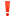 